GARA LOCALE FEMMINILEPresso DISIM  L’Aquila 19-1-18SQUADRE PARTECIPANTILS Curie - GiulianovaIIS Da Penne Dei Fiori – PenneLS Masci – ChietiLS Einstein – TeramoPL Saffo – RosetoCondizioni di partecipazione: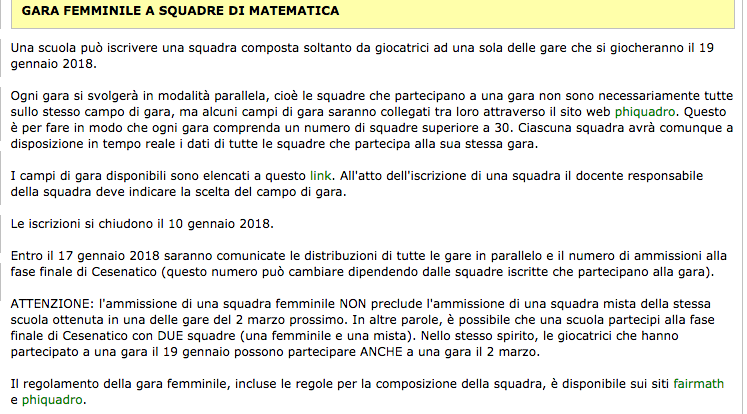 Le squadre dell’Aquila hanno gareggiato insieme a quelle di Campobasso, Genova, Lecce, Sassari, Roma La Sapienza.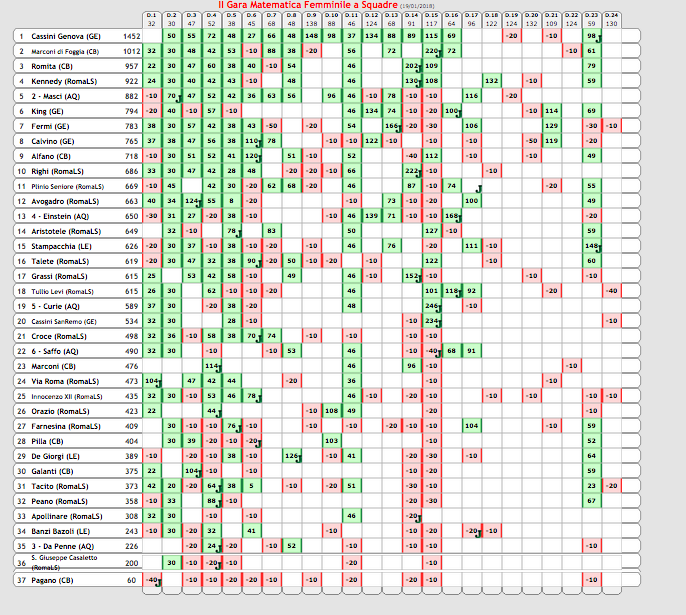 Si sono qualificate per la finale nazionale solo le prime due squadre.